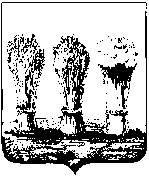 ПЕНЗЕНСКАЯ  ГОРОДСКАЯ  ДУМАРЕШЕНИЕ21.12.2017                                                                                                           № 859-40/6О даче согласия на прием из собственности Пензенской области в муниципальную собственность города Пензы объекта недвижимого имущества, расположенного по адресу: г. Пенза, ул. Воронежская, 1а Руководствуясь Федеральным законом от 06.10.2003 № 131-ФЗ «Об общих принципах организации местного самоуправления в Российской Федерации», Положением «О порядке управления и распоряжения имуществом, находящимся в муниципальной собственности города Пензы», утвержденным решением Пензенской  городской  Думы  от  26.06.2009 № 78-7/5, Положением о муниципальной казне города Пензы, утвержденным решением Пензенской городской Думы от 26.06.2009 № 81-7/5, статьей  22 Устава города Пензы, Пензенская городская Дума решила:          Дать согласие на безвозмездный прием из собственности Пензенской области в муниципальную собственность города Пензы объекта недвижимого имущества – нежилого здания, расположенного по адресу: г. Пенза, ул. Воронежская, 1а, с кадастровым номером 58:29:3007016:301, площадью 128,1 кв.м.Глава города                                                                                                 В.П. Савельев